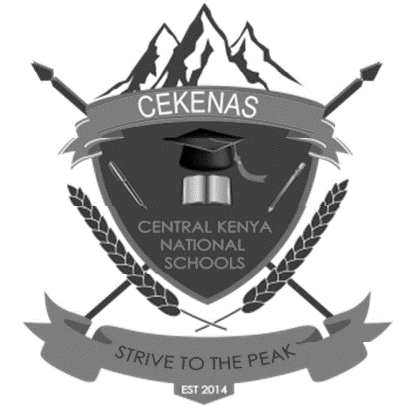 CEKENAS END OF TERM I EXAM-2022FORM FOUR EXAMKenya Certificate of Secondary Education.(K.C.S.E)MARKING SCHEMEFRENCH PAPER 1 (501/1)PASSAGE1i. La police, sixii. Perdu, amusementiii. Un shirt, un t-shirt, un pullover, des sandalesiv. Timide, la langue maternellePASSAGE2I. Langues européennesii. Les professeurs des universités, des jeunes professionnels, des traducteurs, des interprètesiii. 30%iv. Site web/ internetPASSAGE3a) Météo b) weekendc) torrentiel ellesi) La coteii. Chaudiii. L’est iv. Pluies réduitesv. Des inondations, du ventPASSAGE 4i. Propriétaireii. Lettre de candidature, un diplôme, un CViii. Sécuritéiv. AnimatriceDICTEEJ’habite en France depuis mon enfance. Je n’ai jamais rencontré mes parents mais j’ai toujours imaginé que maman était noire. En deux mille onze, pendant une excursion scolaire en Afrique, on m’a présenté ma mère. A ma grande surprise, la dame était blanche et très petite ! Elle m’a embrassé, Ensuite, nous sommes allés diner ensemble. Là, la personne a expliqué que mon père était noir et j’ai eu la chance de voir son village.